Roswell North Elementary 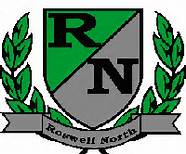 School Governance Council
Date: March 16, 2015Time: 4:00 PMLocation: CST Room, Roswell North ElementaryMinutes from Roswell North School Governance Council Meeting taken by Amy Jeffs in Sarah Linn’s absenceAgendaCall to OrderAction Items:Approve March agendaApprove February MinutesVote: New SGC Community RepresentativeDiscussion Items:Assessment Meeting (Laura Webb)Rosetta Stone PresentationSuggestions on Initiatives for Foundation to SupportInformation Items:School Quality Review - KindraReports from PTA Board Meeting, Foundation Meeting, Shultz Community MeetingSGC Elections will take place in May; April will be distributing information and candidate declarationSGC Member Attendance Rules-must attend 70% of meetingsFuture Meeting Dates all at 4pm: April 20, May 18Adjourn MeetingMinutesMembers present:John Hannah		Cari BeginAmy Jeffs		Laura Webb		Shawna McCoy	Kindra SmithKina Champion (District Representative)		Call to order at 4:04 PM by John HannahAction Item: Approve Agenda-Laura Webb motioned to approve agenda, Shawna McCoy seconded, all were in favor and agenda was approved Action Item: Approve February minutes-Laura Webb motioned to approve minutes with change on page 2, paragraph 8 (Information Item: FC School’s Personalization of Learning) of “roled” to “rolled”Amy Jeffs seconded, all were in favor and minutes were approved with changeVote:  New Community Representative-David Keating introduced himself to the committee and shared his technology and legal background, as well as community and school involvement.Laura Webb motioned to approve David Keating as the new community representative, Cari Begin seconded, all were in favor of naming David the new community representative to full a term ending this year.Discussion Item: Assessment Meeting-Laura Webb reviewed meeting topics from GA Milestones Parent Meeting last Monday March 9th.  Video of the meeting and presentations has now been posted to the school’s website.As a follow-up to the meeting, a document with resources is being made available to parents to help them with how to teach standards to children.  Type to Learn program is also being purchased based on the need to teach students typing skills.Suggestion was also made to post resources to SGC Facebook page.  Cari will follow-up.Refusal to test guidelines were discussed.  Refusal to test has to be in writing and sent to Kindra and Laura and then is sent to the test coordinator.  There will be no instruction provided for those students who refuse to test.Discussion Item: Rosetta Stone Presentation-Kindra reviewed why she asked Rosetta Store representative to present the online solution to SGC.  Parent survey have shown desire to address foreign language as an area for instruction.  SPLOST dollars will be rolled out this Spring and RNE is in the first cohort to receive dollars for technology roll-out.Recommendation from Rosetta Stone is 20-30 minutes/ day/ 5 days/ week.  Might be an option to have 5th special and add a foreign language teacher.  Will need to discussions options and if we will be able to move forward using SPLOST dollars at a future meeting.District Technology meeting is Tuesday March 17, 2015.Discussion Item: Suggestions on Initiatives for Foundation to Support-Laura Webb mentioned the balanced literacy initiative and the guided reading program.  Teachers are in need of more materials/ books for the resource library.Cari Begin mentioned the need to support STEAM learning with a functional learning spaces.  Modular furniture, more network drops, more power outlets, etc.  Note that infrastructure upgrades will have to be addressed at the district level.Shawna McCoy mentioned that more is needed to support math initiatives.  More tools to support problem based learning, including professional development.  Dan Myer was suggested as an example to review. Information Items:School Quality Review - KindraScheduled for this week Tuesday March 17 – Wednesday March 18, 2015Reports from PTA Board Meeting, Foundation Meeting, Shultz Community MeetingNo PTA meetingAmy Jeffs attended Foundation Meeting.  Soiree tickets on sale.  Board is looking for initiatives to support with funds.No one attend Linda Shultz meeting this monthSGC Elections will take place in May; April will be distributing information and candidate declarationSGC Member Attendance Rules-must attend 70% of meetingsFuture Meeting Dates all at 4pm: April 20, May 18Adjourn MeetingMeeting was adjourned by John Hannah at 5:06pm